    “19” февраль  2017 й.                           №  4                                   “19” февраль 2017 г.         Подольск ауылы                                                                                                           село ПодольскО проведении общественных обсуждений по материалам оценки воздействия на окружающую среду объекта: «ООО «Башкирская медь». «Проект строительства подземного рудника (с инфраструктурой) и отработки запасов Подольского медно-цинкового месторождения»    В соответствии со статьей 13 Федерального закона «Об охране окружающей среды», Федеральным законом «Об экологической экспертизе» от 23.11.1995 № 174-ФЗ, Федеральным законом "Об общих принципах организации местного самоуправления в Российской Федерации" от 06.10.2003 № 131-ФЗ, руководствуясь «Положением об общественных слушаниях в сельском поселении Таналыкский сельсовет муниципального района Хайбуллинский район Республики Башкортостан» утвержденного решением Совета сельского поселения Таналыкский сельсовет муниципального района Хайбуллинский район Республики Башкортостан от 25.12.2017 г. № Р-22/86, и на основании обращения ООО «Башкирская медь» от 19 февраля 2018 года № 16/182, Администрация сельского поселения Таналыкский сельсовет постановляет:Назначить проведение общественных обсуждений, в форме общественных слушаний, по материалам оценки воздействия на окружающую среду объекта: «ООО «Башкирская медь». «Проект строительства подземного рудника (с инфраструктурой) и отработки запасов Подольского медно-цинкового месторождения» (далее – общественные слушания) в 14.00 часов 29 марта 2018 года по адресу: 453805, Республика Башкортостан, Хайбуллинский район, с. Подольск, ул. Гагарина, д. 5, здание средней школы с. Подольск.Утвердить состав комиссии по организации и проведению общественных слушаний по материалам оценки воздействия на окружающую среду объекта: «ООО «Башкирская медь». «Проект строительства подземного рудника (с инфраструктурой) и отработки запасов Подольского медно-цинкового месторождения» (далее – комиссия) согласно приложению.Установить, что:Ознакомление заинтересованных граждан и общественных организаций с материалами общественных слушаний осуществляется в рабочие дни с 20 февраля по 28 марта 2018 года с 8.30 до 18.00 часов (перерыв на обед с 12.30 до 14.00 часов) в администрации сельского поселения Таналыкский сельсовет по адресу: Республика Башкортостан, Хайбуллинcкий район, с. Подольск, ул. М. Гафури д. 16., с 20 февраля по 28 марта 2018 года с 8.30 до 17.30 часов (перерыв на обед с 12.30 до 13.30 часов); в ООО «Башкирская медь» по адресу: РБ, Хайбуллинский район, д. Петропавловский, инженерный корпус обогатительной фабрики, каб. № 17., а также на официальном сайте ООО «Башкирская медь»: www.башкирскаямедь.рф (блок - компания, раздел – информация).Форма представления замечаний и предложений — письменная, с занесением в журнал учета. Лицо ответственное за прием, обобщение замечаний и предложений — глава администрации СП Таналыкский сельсовет Юзеев А.С. тел: 8(34758) 2-63-82.Настоящее постановление обнародовать на информационном стенде Администрации сельского поселения Таналыкский сельсовет муниципального района Хайбуллинский район Республики Башкортостан и разместить на официальном сайте Администрации сельского поселения Таналыкский сельсовет муниципального района Хайбуллинский район Республики Башкортостан.Контроль за исполнение настоящего постановления оставляю за собой.Глава сельского поселения                                                              А.С. ЮзеевПриложение к постановлениюадминистрации сельского поселения Таналыкский сельсовет муниципального района Хайбуллинский район Республики Башкортостанот «19» февраля 2018 г. № 4СОСТАВкомиссии по организации и проведению общественных слушаний по материалам оценки воздействия на окружающую среду объекта: «ООО «Башкирская медь». «Проект строительства подземного рудника (с инфраструктурой) и отработки запасов Подольского медно-цинкового месторождения».Юзеев А.С. – глава администрации сельского поселения Таналыкский сельсовет муниципального района Хайбуллинский район Республики Башкортостан, председатель комиссии; Пономарева О.И. – управляющий делами администрации сельского поселения Таналыкский сельсовет муниципального района Хайбуллинский район Республики Башкортостан, секретарь комиссии;Давлетбаев А.М. – заместитель главы администрации муниципального района Хайбуллинский район Республики Башкортостан по экономике и инвестиционной деятельности (по согласованию);Каримов А.С. – главный архитектор администрации муниципального района Хайбуллинский район Республики Башкортостан (по согласованию);Кульбердин Р.Х. – председатель Комитета по управлению собственностью Министерства земельных и имущественных отношений Республики Башкортостан по Хайбуллинскому району (по согласованию);Нугманова Г.Ф. – председатель Сибайского территориального комитета Министерства природопользования и экологии Республики Башкортостан (по согласованию);Каримов Г.Ю. – депутат Совета сельского поселения Таналыкский сельсовет муниципального района Хайбуллинский район Республики Башкортостан, председатель комиссии (по согласованию);8.       Бодренков А.Е. – технический директор ООО «Башкирская медь». БАШКОРТОСТАН РЕСПУБЛИКАһЫХӘЙБУЛЛА РАЙОНЫМУНИЦИПАЛЬ РАЙОНЫТАНАЛЫК АУЫЛ СОВЕТЫАУЫЛ БИЛӘМӘҺЕХАКИМИӘТМ. Ғәфүри  урамы, 16, Подольск  ауылы, 453805тел/факс (34758) 2-63-82e-mail: tanalik1@rambler.ru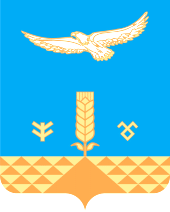 АДМИНИСТРАЦИЯсельского поселенияТАНАЛЫКСКИЙ сельсоветМУНИЦИПАЛЬНОГО РАЙОНА ХАЙБУЛЛИНСКИЙ РАЙОНРеспублики Башкортостанул.М.Гафури ,16 с. Подольск,453805тел/факс (34758) 2-63-82e-mail: tanalik1@rambler.ruОКПО 04281160,ОГРН 1020202037239, ИНН/КПП 0248000912/0248011001ОКПО 04281160,ОГРН 1020202037239, ИНН/КПП 0248000912/0248011001ОКПО 04281160,ОГРН 1020202037239, ИНН/КПП 0248000912/0248011001          КАРАР                              ПОСТАНОВЛЕНИЕ